Publicado en  el 20/01/2017 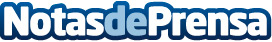 Ideas para la distribución y la decoración de uno de los espacios más importantes del hogar: la cocina La elección de los muebles, del suelo y de los electrodomésticos son los tres aspectos más relevantes Datos de contacto:Nota de prensa publicada en: https://www.notasdeprensa.es/ideas-para-la-distribucion-y-la-decoracion-de_1 Categorias: Interiorismo Electrodomésticos http://www.notasdeprensa.es